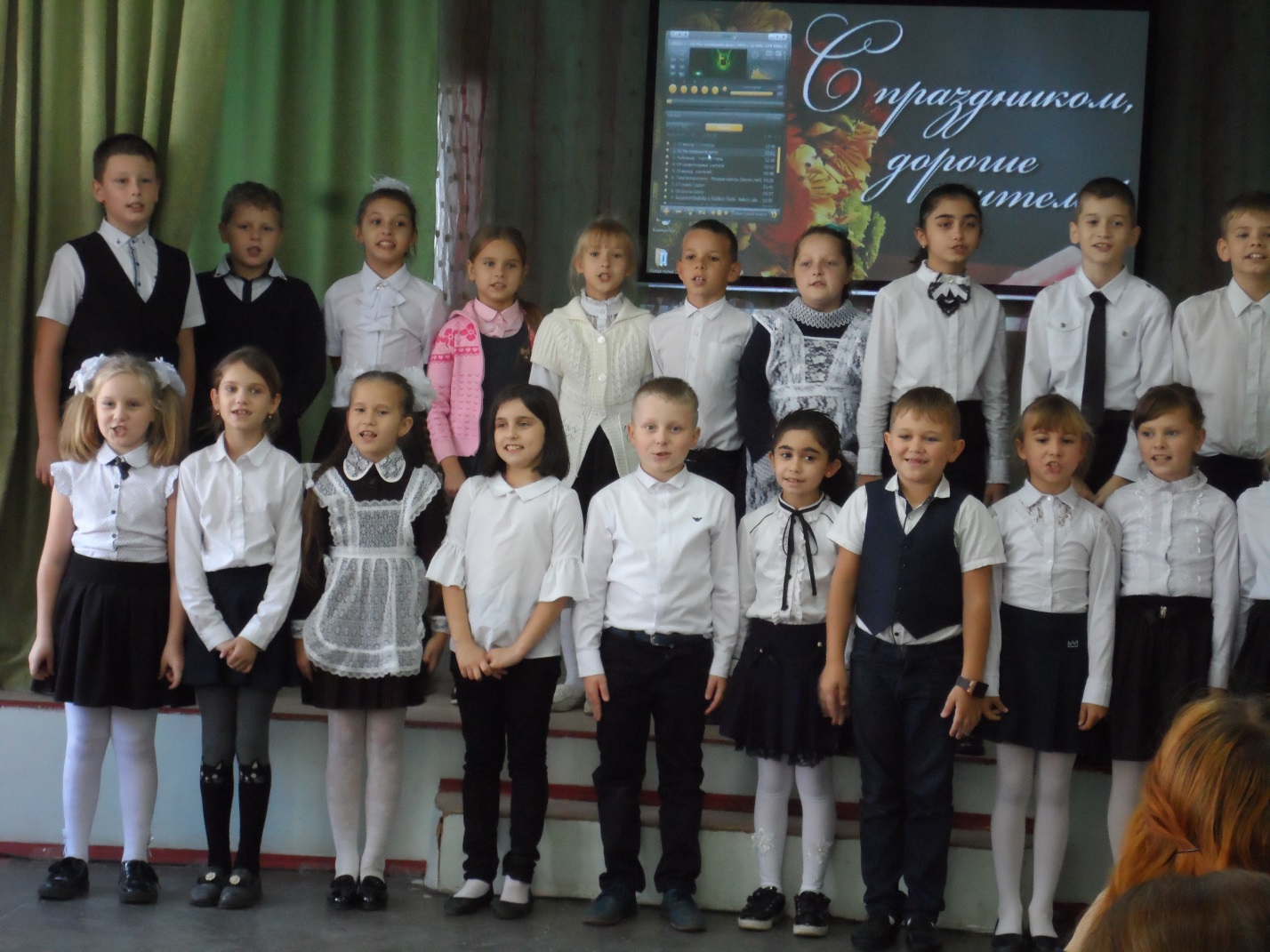 Праздничный концерт , посвященный Дню Учителя.